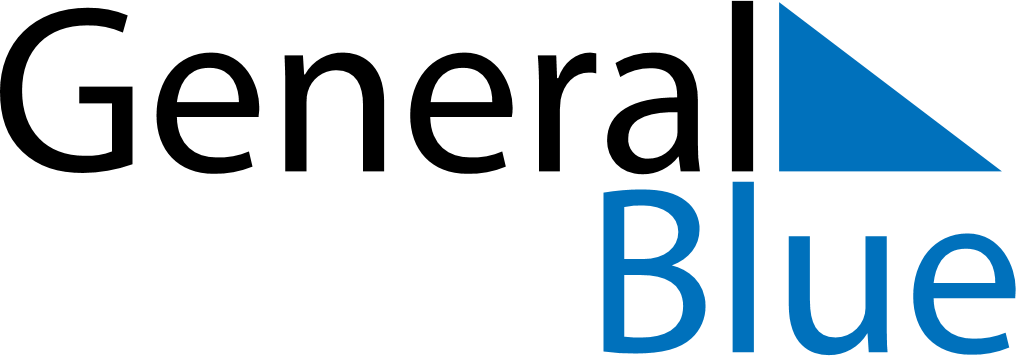 November 2026November 2026November 2026November 2026SingaporeSingaporeSingaporeSundayMondayTuesdayWednesdayThursdayFridayFridaySaturday1234566789101112131314Deepavali151617181920202122232425262727282930